Plaza Heights Christian Academy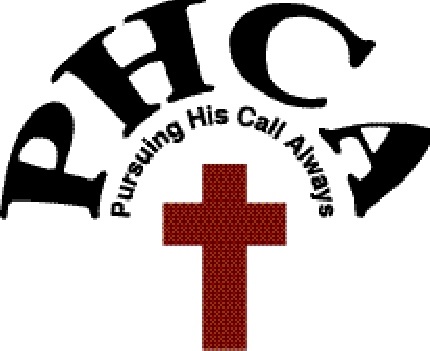 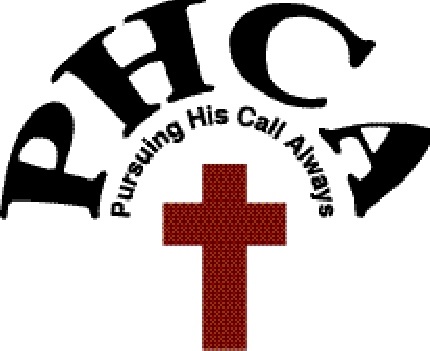 TUTOR LOGA+ participants must perform a minimum of 50 hours of tutoring/mentoring prior to graduation. Tutoring/mentoring must be:Approved by the A+ CoordinatorPerformed within the PHCA communityDocumented on this log and verified by the signature of the supervisor*Please note that forgery on this document will result in your removal from the A+ School Program.________________________________________    __________________________________________A+ Student Name (please print) 			     Student Signature___________________________________________________    PHCA A+ Coordinator Signature DATEmm/dd/yySTART TIMEEND TIMEHOURSWHERESUPERVISOR’S SIGNATURETOTAL HOURSTOTAL HOURSTOTAL HOURS